Odb ratel:FYZIKÁLNÍ ÚSTAV AV    R, v.v.i.Na Slovance 2182 21 PRAHA 8eská republikaObjednávka   .: 0017920135PID:Smlouva:íslo ú tu: Pen  žní ústav:DI  :I  :CZ68378271 68378271Dodavatel:I  :	DI  :Systemotronic, s.r.o., Hybešova 38 60200 Brno Ceská RepublikaPlatnost objednávky do:Termín dodání:31.12.201705.06.2017Místo dodání	: Fyzikální ústav AV    R, v. v .i. - ELI Beamlines - sklad, Pr  myslová 836, 25241 Dolní B ežanyForma úhrady:Termín úhrady:	21 dníZp sob dopravy	:  v .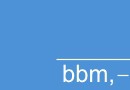 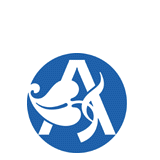 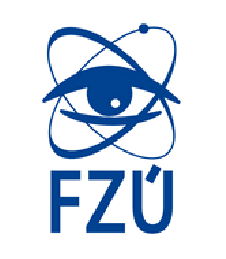 Dodací podmínky	:!!!!! P i fakturaci vždy uvád jte íslo objednávky !!!! Žádáme Vás o potvrzení objednávky.Prosíme o zaslání potvrzení objednávky do 3 pracovních dn . Z d vodu uznatelnosti náklad musí být na faktu e uvedeno íslo objednávky, íslo projektu CZ.02.1.01/0.0/0.0/15_008/0000162 a název projektu ELI - EXTREME LIGHT INFRASTRUCTURE - fáze 2 , v opa ném p ípad bude faktura vrácena. Kupující preferuje elektronickou fakturaci na elektronickou adresu efaktury@fzu.cz. Vystavené da ové doklady nesmí být v rozporu s mezinárodními dohodami o zamezení dvojího zdan  ní, budou-li se na konkrétní p ípad vztahovat.Položkový rozpis:Celkem:	81 423.63  KP edpokládaná cena celkem (v  etn  DPH):Datum vystavení:	15.05.2017Vystavil:Ing. Poupová Zuzana	Razítko, podpisE-mail: poupova@fzu.czŽádáme Vás o zasílání da ových doklad  v elektronické podob  (skeny) na adresu efaktury@fzu.cz. O doru ení doklad  obdržíte potvrzující e-mail. Objednávku nad 50 000 K uve ejníme v souladu se zákonem  . 340/2015 Sb., o zvláštních podmínkách ú innosti n kterých smluv, uve ej  ování t chto smluv a o registru smluv, v platném zn   ní.PoložkaPoložkaPoložkaPoložkaPoložkaPoložkaPoložkaMnožstvíMnožstvíMJCena/MJ v  . DPHCelkem s DPHCelkem s DPHPSSnet SHL 8T MRP (obj.c. 380601)PSSnet SHL 8T MRP (obj.c. 380601)ksKSafetyNET p Cable per mtr (obj.c.: 380000)SafetyNET p Cable per mtr (obj.c.: 380000)mKSafetyNET p Connector RJ45s (obj.c.: 380400)SafetyNET p Connector RJ45s (obj.c.: 380400)ksKDopravné + BalnéDopravné + BalnéksKDPHDPHksK